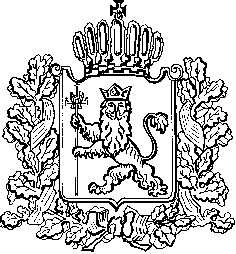 ИЗБИРАТЕЛЬНАЯ КОМИССИЯ ВЛАДИМИРСКОЙ ОБЛАСТИПОСТАНОВЛЕНИЕ07.07.2023									    № 142Рассмотрев документы, представленные 05.07.2023 в Избирательную комиссию Владимирской области для заверения списка кандидатов в депутаты Законодательного Собрания Владимирской области восьмого созыва, выдвинутого избирательным объединением «ВЛАДИМИРСКОЕ РЕГИОНАЛЬНОЕ ОТДЕЛЕНИЕ политической партии «КОММУНИСТИЧЕСКАЯ ПАРТИЯ РОССИЙСКОЙ ФЕДЕРАЦИИ» по единому избирательному округу, Избирательная комиссия Владимирской области установила следующее. Список кандидатов в депутаты Законодательного Собрания Владимирской области восьмого созыва был выдвинут избирательным объединением «ВЛАДИМИРСКОЕ РЕГИОНАЛЬНОЕ ОТДЕЛЕНИЕ политической партии «КОММУНИСТИЧЕСКАЯ ПАРТИЯ РОССИЙСКОЙ ФЕДЕРАЦИИ» по единому избирательному округу в количестве 79 человек.Однако в отношении девяти кандидатов в депутаты Законодательного Собрания Владимирской области восьмого созыва, выдвинутых избирательным объединением «ВЛАДИМИРСКОЕ РЕГИОНАЛЬНОЕ ОТДЕЛЕНИЕ политической партии «КОММУНИСТИЧЕСКАЯ ПАРТИЯ РОССИЙСКОЙ ФЕДЕРАЦИИ» в составе списка кандидатов по единому избирательному округу (Лаврентьевой Л.К. (номер 3 территориальной группы одномандатного избирательного округа № 3), Немца О.А. (номер 2 территориальной группы одномандатного избирательного округа № 4), Вороновой С.А. (номер 2 территориальной группы одномандатного избирательного округа № 11), Мельника В.М. (номер 2 территориальной группы одномандатного избирательного округа № 12), Морева В.В. (номер 2 территориальной группы одномандатного избирательного округа № 15), Кузьмина С.А. (номер 3 территориальной группы одномандатного избирательного округа № 24),  Терентьевой И.В., Горшковой И.И., Коновалова В.П. (номера 1, 2, 3 соответственно территориальной группы одномандатного избирательного округа № 25)  документы, предусмотренные пунктом 14 статьи 30  Закона Владимирской области от 13.02.2003 № 10-ОЗ «Избирательный кодекс Владимирской области» (далее – Избирательный кодекс Владимирской области) (заявления кандидатов о согласии баллотироваться и иные представляемые вместе с заявлением документы), не были представлены одновременно со списком кандидатов, выдвинутых указанным избирательным объединением по единому избирательному округу. Дополнительное представление в Избирательную комиссию Владимирской области указанных документов не допускается.В соответствии с пунктом 151 статьи 30 Избирательного кодекса Владимирской области  отсутствие документов кандидата, предусмотренных пунктами 2 и 3 (при проведении выборов в Законодательном Собрании Владимирской области - также пунктом 31) статьи 28 Избирательного кодекса Владимирской области, является основанием для исключения организующей выборы избирательной комиссией этого кандидата из списка кандидатов до его заверения. Учитывая изложенное, в соответствии со статьями 14, 28, 30 Закона Владимирской области от 13 февраля 2003 года № 10-ОЗ «Избирательный кодекс Владимирской области» Избирательная комиссия Владимирской области постановляет:Исключить из списка кандидатов в депутаты Законодательного Собрания Владимирской области восьмого созыва, выдвинутого избирательным объединением «ВЛАДИМИРСКОЕ РЕГИОНАЛЬНОЕ ОТДЕЛЕНИЕ политической партии «КОММУНИСТИЧЕСКАЯ ПАРТИЯ РОССИЙСКОЙ ФЕДЕРАЦИИ» по единому избирательному округу следующих кандидатов: Лаврентьеву Любовь Константиновну (номер 3 территориальной группы одномандатного избирательного округа № 3), Немца Олега Аркадиевича (номер 2 территориальной группы одномандатного избирательного округа № 4), Воронову Светлану Аркадьевну (номер 2 территориальной группы одномандатного избирательного округа № 11), Мельника Василия Михайловича (номер 2 территориальной группы одномандатного избирательного округа № 12), Морева Валерия Владимировича (номер 2 территориальной группы одномандатного избирательного округа № 15), Кузьмина Сергея Александровича (номер 3 территориальной группы одномандатного избирательного округа № 24),  Терентьеву Ирину Валерьевну (номер 1 территориальной группы одномандатного избирательного округа № 25),  Горшкову Ингу Игоревну (номер 2 территориальной группы одномандатного избирательного округа № 25), Коновалова Виталия Петровича (номер 3 территориальной группы одномандатного избирательного округа № 25).  Заверить список кандидатов в депутаты Законодательного Собрания Владимирской области восьмого созыва в количестве 70 человек, выдвинутый в установленном порядке избирательным объединением «ВЛАДИМИРСКОЕ РЕГИОНАЛЬНОЕ ОТДЕЛЕНИЕ политической партии «КОММУНИСТИЧЕСКАЯ ПАРТИЯ РОССИЙСКОЙ ФЕДЕРАЦИИ» по единому избирательному округу (прилагается).Выдать уполномоченному представителю избирательного объединения «ВЛАДИМИРСКОЕ РЕГИОНАЛЬНОЕ ОТДЕЛЕНИЕ политической партии «КОММУНИСТИЧЕСКАЯ ПАРТИЯ РОССИЙСКОЙ ФЕДЕРАЦИИ» копию заверенного списка кандидатов в депутаты Законодательного Собрания Владимирской области восьмого созыва, выдвинутого избирательным объединением «ВЛАДИМИРСКОЕ РЕГИОНАЛЬНОЕ ОТДЕЛЕНИЕ политической партии «КОММУНИСТИЧЕСКАЯ ПАРТИЯ РОССИЙСКОЙ ФЕДЕРАЦИИ» по единому избирательному округу.Направить представленные в Избирательную комиссию области сведения о кандидатах в депутаты Законодательного Собрания Владимирской области восьмого созыва, включенных в указанный список кандидатов по единому избирательному округу, в соответствующие государственные органы для проверки их достоверности. 5. Направить копию заверенного списка кандидатов в депутаты Законодательного Собрания Владимирской области восьмого созыва, выдвинутого избирательным объединением «ВЛАДИМИРСКОЕ РЕГИОНАЛЬНОЕ ОТДЕЛЕНИЕ политической партии «КОММУНИСТИЧЕСКАЯ ПАРТИЯ РОССИЙСКОЙ ФЕДЕРАЦИИ» по единому избирательному округу в территориальные избирательные комиссии Владимирской области.6. Разместить настоящее постановление на официальном сайте Избирательной комиссии Владимирской области в информационно-телекоммуникационной сети Интернет и опубликовать в сетевом издании «Вестник Избирательной комиссии Владимирской области».Cписоккандидатов в депутаты Законодательного Собрания Владимирской области восьмого созыва, выдвинутый избирательным объединением"ВЛАДИМИРСКОЕ РЕГИОНАЛЬНОЕ ОТДЕЛЕНИЕ политической партии "КОММУНИСТИЧЕСКАЯ ПАРТИЯ РОССИЙСКОЙ ФЕДЕРАЦИИ"по единому избирательному округуОбщая часть1. Сидорко Антон Сергеевич, дата рождения – 14 июля 1987 года, член политической партии "Политическая партия "КОММУНИСТИЧЕСКАЯ ПАРТИЯ РОССИЙСКОЙ ФЕДЕРАЦИИ".2. Клюев Антон Вячеславович, дата рождения – 6 мая 1987 года, член "Политическая партия "КОММУНИСТИЧЕСКАЯ ПАРТИЯ РОССИЙСКОЙ ФЕДЕРАЦИИ".3. Хабибуллин Шамиль Рафаильевич, дата рождения – 27 декабря 1989 года, член "Политическая партия "КОММУНИСТИЧЕСКАЯ ПАРТИЯ РОССИЙСКОЙ ФЕДЕРАЦИИ".Территориальные группы
Территориальная группа одномандатного избирательного округа № 1 
(Александровский район)
1. Соколов Сергей Александрович, дата рождения – 21 мая 1976 года, член "Политическая партия "КОММУНИСТИЧЕСКАЯ ПАРТИЯ РОССИЙСКОЙ ФЕДЕРАЦИИ".2. Потапчук Александр Куприянович, дата рождения – 22 апреля 1959 года.3. Гусев Александр Владимирович, дата рождения – 5 февраля 1968 года, член "Политическая партия "КОММУНИСТИЧЕСКАЯ ПАРТИЯ РОССИЙСКОЙ ФЕДЕРАЦИИ".Территориальная группа одномандатного избирательного округа № 2 (Александровский район)
1. Ефремов Андрей Сергеевич, дата рождения – 7 сентября 1990 года, член "Политическая партия "КОММУНИСТИЧЕСКАЯ ПАРТИЯ РОССИЙСКОЙ ФЕДЕРАЦИИ".2. Голубятников Данила Андреевич, дата рождения – 6 сентября 2000 года, член "Политическая партия "КОММУНИСТИЧЕСКАЯ ПАРТИЯ РОССИЙСКОЙ ФЕДЕРАЦИИ".3. Васин Олег Александрович, дата рождения – 14 февраля 1965 года, член партии "Политическая партия "КОММУНИСТИЧЕСКАЯ ПАРТИЯ РОССИЙСКОЙ ФЕДЕРАЦИИ".Территориальная группа одномандатного избирательного округа № 3 (Киржачский район, Петушинский район)
1. Литвиненко Станислав Сергеевич, дата рождения – 14 июля 1989 года.2. Илларионов Вадим Николаевич, дата рождения – 22 мая 1954 года, член партии "Политическая партия "КОММУНИСТИЧЕСКАЯ ПАРТИЯ РОССИЙСКОЙ ФЕДЕРАЦИИ".Территориальная группа одномандатного избирательного округа № 4 
(Петушинский район)
1. Киммель Денис Викторович, дата рождения – 11 июня 1981 года, член "Политическая партия "КОММУНИСТИЧЕСКАЯ ПАРТИЯ РОССИЙСКОЙ ФЕДЕРАЦИИ".2. Клязьмин Юрий Алексеевич, дата рождения – 22 марта 1981 года, член "Политическая партия "КОММУНИСТИЧЕСКАЯ ПАРТИЯ РОССИЙСКОЙ ФЕДЕРАЦИИ".3. Конакова Евгения Дмитриевна, дата рождения – 5 апреля 1980 года.Территориальная группа одномандатного избирательного округа № 5 
(Кольчугинский район)
1. Юдина Светлана Викторовна, дата рождения – 11 июля 1977 года, член "Политическая партия "КОММУНИСТИЧЕСКАЯ ПАРТИЯ РОССИЙСКОЙ ФЕДЕРАЦИИ".2. Щурилов Михаил Анатольевич, дата рождения – 2 июня 1977 года, член "Политическая партия "КОММУНИСТИЧЕСКАЯ ПАРТИЯ РОССИЙСКОЙ ФЕДЕРАЦИИ".3. Ларин Игорь Вячеславович, дата рождения – 30 июля 1970 года, член "Политическая партия "КОММУНИСТИЧЕСКАЯ ПАРТИЯ РОССИЙСКОЙ ФЕДЕРАЦИИ".4. Седова Наталья Олеговна, дата рождения – 3 мая 1974 года, член "Политическая партия "КОММУНИСТИЧЕСКАЯ ПАРТИЯ РОССИЙСКОЙ ФЕДЕРАЦИИ".Территориальная группа одномандатного избирательного округа № 6 
(Собинский район)
1. Фролов Андрей Григорьевич, дата рождения – 19 марта 1981 года, член "Политическая партия "КОММУНИСТИЧЕСКАЯ ПАРТИЯ РОССИЙСКОЙ ФЕДЕРАЦИИ".2. Савина Светлана Викторовна, дата рождения – 31 июля 1971 года.3. Климов Михаил Валентинович, дата рождения – 13 ноября 1956 года, член "Политическая партия "КОММУНИСТИЧЕСКАЯ ПАРТИЯ РОССИЙСКОЙ ФЕДЕРАЦИИ".Территориальная группа одномандатного избирательного округа № 7 
(Суздальский район, Юрьев-Польский район)
1. Полисадов Александр Николаевич, дата рождения – 21 августа 1975 года.2. Станкевич Михаил Анатольевич, дата рождения – 26 августа 1972 года.3. Шалюков Михаил Борисович, дата рождения – 4 февраля 1985 года.Территориальная группа одномандатного избирательного округа № 8 (Ленинский район города Владимира)
1. Ростовцев Иван Александрович, дата рождения – 12 марта 1988 года, член "Политическая партия "КОММУНИСТИЧЕСКАЯ ПАРТИЯ РОССИЙСКОЙ ФЕДЕРАЦИИ".2. Тютин Александр Андреевич, дата рождения – 10 октября 1982 года.3. Галковский Александр Александрович, дата рождения – 13 октября 1989 года.Территориальная группа одномандатного избирательного округа № 9 (Ленинский район города Владимира)
1. Солдатов Артем Сергеевич, дата рождения – 30 июля 1984 года, член "Политическая партия "КОММУНИСТИЧЕСКАЯ ПАРТИЯ РОССИЙСКОЙ ФЕДЕРАЦИИ".2. Оверчук Борис Кириллович, дата рождения – 5 июля 1944 года, член "Политическая партия "КОММУНИСТИЧЕСКАЯ ПАРТИЯ РОССИЙСКОЙ ФЕДЕРАЦИИ".3. Борщев Александр Михайлович, дата рождения – 25 мая 1985 года, член "Политическая партия "КОММУНИСТИЧЕСКАЯ ПАРТИЯ РОССИЙСКОЙ ФЕДЕРАЦИИ".Территориальная группа одномандатного избирательного округа № 10 
(Октябрьский район города Владимира, Ленинский район города Владимира)
1. Егоров Дмитрий Сергеевич, дата рождения – 22 июня 1992 года, член партии "Политическая партия "КОММУНИСТИЧЕСКАЯ ПАРТИЯ РОССИЙСКОЙ ФЕДЕРАЦИИ".2. Шамрук Глеб Артурович, дата рождения – 5 сентября 1995 года.3. Рыбаков Андрей Васильевич, дата рождения – 19 января 1987 года.Территориальная группа одномандатного избирательного округа № 11 
(Октябрьский район города Владимира, Ленинский район города Владимира)
1. Емельянова Лариса Николаевна, дата рождения – 11 мая 1970 года, депутат, заместитель председателя постоянного комитета по аграрной политике, природопользованию и экологии, член "Политическая партия "КОММУНИСТИЧЕСКАЯ ПАРТИЯ РОССИЙСКОЙ ФЕДЕРАЦИИ".2. Плетнева Ольга Александровна, дата рождения – 24 апреля 1983 года.3. Иванов Игорь Иванович, дата рождения – 7 октября 1942 года, член "Политическая партия "КОММУНИСТИЧЕСКАЯ ПАРТИЯ РОССИЙСКОЙ ФЕДЕРАЦИИ".Территориальная группа одномандатного избирательного округа № 12 
(Фрунзенский район города Владимира)
1. Русанен Альберт Анатольевич, дата рождения – 2 октября 1972 года, член политической партии "Политическая партия "КОММУНИСТИЧЕСКАЯ ПАРТИЯ РОССИЙСКОЙ ФЕДЕРАЦИИ".2. Михеев Игорь Степанович, дата рождения – 15 ноября 1953 года.Территориальная группа одномандатного избирательного округа № 13 
(Фрунзенский район города Владимира)
1. Мусина Елена Евгеньевна, дата рождения – 16 мая 1971 года, член политической партии "Политическая партия "КОММУНИСТИЧЕСКАЯ ПАРТИЯ РОССИЙСКОЙ ФЕДЕРАЦИИ".2. Бундина Людмила Александровна, дата рождения – 1 апреля 1957 года, член партии, "Политическая партия "КОММУНИСТИЧЕСКАЯ ПАРТИЯ РОССИЙСКОЙ ФЕДЕРАЦИИ".3. Еремин Григорий Андреевич, дата рождения – 2 декабря 1966 года, член партии "Политическая партия "КОММУНИСТИЧЕСКАЯ ПАРТИЯ РОССИЙСКОЙ ФЕДЕРАЦИИ".Территориальная группа одномандатного избирательного округа № 14 
(ЗАТО город Радужный, Судогодский район)
1. Прокопенко Игорь Владимирович, дата рождения – 26 апреля 1964 года, член "Политическая партия "КОММУНИСТИЧЕСКАЯ ПАРТИЯ РОССИЙСКОЙ ФЕДЕРАЦИИ".2. Ольберг Кирилл Анатольевич, дата рождения – 11 сентября 1986 года, член "Политическая партия "КОММУНИСТИЧЕСКАЯ ПАРТИЯ РОССИЙСКОЙ ФЕДЕРАЦИИ".3. Рудько Сергей Васильевич, дата рождения – 29 августа 1961 года.Территориальная группа одномандатного избирательного округа № 15 (город Гусь-Хрустальный)
1. Яхаев Иван Михайлович, дата рождения – 21 сентября 1993 года, член "Политическая партия "КОММУНИСТИЧЕСКАЯ ПАРТИЯ РОССИЙСКОЙ ФЕДЕРАЦИИ".2. Вольская Галина Федоровна, дата рождения – 2 августа 1946 года, член партии "Политическая партия "КОММУНИСТИЧЕСКАЯ ПАРТИЯ РОССИЙСКОЙ ФЕДЕРАЦИИ".Территориальная группа одномандатного избирательного округа № 16 
(Гусь-Хрустальный район, город Гусь-Хрустальный)
1. Рагимов Самир Фарман Оглы, дата рождения – 9 декабря 1997 года, член партии "Политическая партия "КОММУНИСТИЧЕСКАЯ ПАРТИЯ РОССИЙСКОЙ ФЕДЕРАЦИИ".2. Яхаев Лев Иванович, дата рождения – 20 сентября 1932 года.3. Повод Николай Федорович, дата рождения – 7 августа 1958 года, член "Политическая партия "КОММУНИСТИЧЕСКАЯ ПАРТИЯ РОССИЙСКОЙ ФЕДЕРАЦИИ".Территориальная группа одномандатного избирательного округа № 17 
(округ Муром)
1. Бумагин Александр Михайлович, дата рождения – 13 мая 1989 года, член партии "Политическая партия "КОММУНИСТИЧЕСКАЯ ПАРТИЯ РОССИЙСКОЙ ФЕДЕРАЦИИ".2. Гортинский Денис Викторович, дата рождения – 3 мая 1990 года, член партии "Политическая партия "КОММУНИСТИЧЕСКАЯ ПАРТИЯ РОССИЙСКОЙ ФЕДЕРАЦИИ".Территориальная группа одномандатного избирательного округа № 18 
(округ Муром)
1. Бочаров Дмитрий Валерьевич, дата рождения – 16 декабря 1989 года, член "Политическая партия "КОММУНИСТИЧЕСКАЯ ПАРТИЯ РОССИЙСКОЙ ФЕДЕРАЦИИ".2. Бочков Дмитрий Игоревич, дата рождения – 20 августа 1991 года, член партии "Политическая партия "КОММУНИСТИЧЕСКАЯ ПАРТИЯ РОССИЙСКОЙ ФЕДЕРАЦИИ".Территориальная группа одномандатного избирательного округа № 19 (Меленковский район, Муромский район, округ Муром)
1. Грубая Марина Владимировна, дата рождения – 8 декабря 1986 года, член партии "Политическая партия "КОММУНИСТИЧЕСКАЯ ПАРТИЯ РОССИЙСКОЙ ФЕДЕРАЦИИ".2. Молькова Ольга Ивановна, дата рождения – 4 февраля 1968 года, член партии "Политическая партия "КОММУНИСТИЧЕСКАЯ ПАРТИЯ РОССИЙСКОЙ ФЕДЕРАЦИИ".Территориальная группа одномандатного избирательного округа № 20 
(город Ковров)
1. Антонов Андрей Владимирович, дата рождения – 5 апреля 1971 года, член "Политическая партия "КОММУНИСТИЧЕСКАЯ ПАРТИЯ РОССИЙСКОЙ ФЕДЕРАЦИИ".2. Курбатов Валерий Федорович, дата рождения – 11 ноября 1963 года.3. Егорова Светлана Юрьевна, дата рождения – 9 марта 1969 года, член партии, "Политическая партия "КОММУНИСТИЧЕСКАЯ ПАРТИЯ РОССИЙСКОЙ ФЕДЕРАЦИИ".Территориальная группа одномандатного избирательного округа № 21 
(город Ковров)
1. Алексеев Алексей Алексеевич, дата рождения – 1 марта 1978 года, член партии "Политическая партия "КОММУНИСТИЧЕСКАЯ ПАРТИЯ РОССИЙСКОЙ ФЕДЕРАЦИИ".2. Минкевич Александр Анатольевич, дата рождения – 21 июля 1979 года, член партии, "Политическая партия "КОММУНИСТИЧЕСКАЯ ПАРТИЯ РОССИЙСКОЙ ФЕДЕРАЦИИ".3. Бударин Дмитрий Сергеевич, дата рождения – 10 июня 1986 года, член партии "Политическая партия "КОММУНИСТИЧЕСКАЯ ПАРТИЯ РОССИЙСКОЙ ФЕДЕРАЦИИ".Территориальная группа одномандатного избирательного округа № 22 
(Ковровский район, город Ковров)
1. Качалов Андрей Алексеевич, дата рождения – 7 апреля 1971 года, член "Политическая партия "КОММУНИСТИЧЕСКАЯ ПАРТИЯ РОССИЙСКОЙ ФЕДЕРАЦИИ".2. Беляков Дмитрий Владимирович, дата рождения – 9 сентября 1982 года, член партии, "Политическая партия "КОММУНИСТИЧЕСКАЯ ПАРТИЯ РОССИЙСКОЙ ФЕДЕРАЦИИ".3. Галковский Олег Александрович, дата рождения – 30 января 1992 года, член партии "Политическая партия "КОММУНИСТИЧЕСКАЯ ПАРТИЯ РОССИЙСКОЙ ФЕДЕРАЦИИ".Территориальная группа одномандатного избирательного округа № 23 
(Камешковский район, Суздальский район)
1. Цепов Дмитрий Сергеевич, дата рождения – 6 мая 1980 года, член партии, "Политическая партия "КОММУНИСТИЧЕСКАЯ ПАРТИЯ РОССИЙСКОЙ ФЕДЕРАЦИИ".2. Вавилин Роман Владимирович, дата рождения – 30 октября 1975 года, член партии "Политическая партия "КОММУНИСТИЧЕСКАЯ ПАРТИЯ РОССИЙСКОЙ ФЕДЕРАЦИИ".3. Ганкин Владимир Александрович, дата рождения – 20 мая 1951 года.4. Голубев Сергей Викторович, дата рождения – 29 марта 1964 года, член "Политическая партия "КОММУНИСТИЧЕСКАЯ ПАРТИЯ РОССИЙСКОЙ ФЕДЕРАЦИИ".Территориальная группа одномандатного избирательного округа № 24 
(Вязниковский район)
1. Сагадеев Руслан Владимирович, дата рождения – 31 января 1987 года, член партии "Политическая партия "КОММУНИСТИЧЕСКАЯ ПАРТИЯ РОССИЙСКОЙ ФЕДЕРАЦИИ".2. Романов Альберт Сергеевич, дата рождения – 25 марта 1977 года, член "Политическая партия "КОММУНИСТИЧЕСКАЯ ПАРТИЯ РОССИЙСКОЙ ФЕДЕРАЦИИ".О заверении списка кандидатов в депутаты Законодательного Собрания Владимирской области восьмого созыва, выдвинутого избирательным объединением «ВЛАДИМИРСКОЕ РЕГИОНАЛЬНОЕ ОТДЕЛЕНИЕ политической партии «КОММУНИСТИЧЕСКАЯ ПАРТИЯ РОССИЙСКОЙ ФЕДЕРАЦИИ» по единому избирательному округуПредседательИзбирательной комиссии                                                 В.А. МинаевСекретарь Избирательной комиссии                                                Н.А. УльеваВ Избирательную комиссию Владимирской областиСписок заверен постановлением Избирательной комиссии Владимирской области от 07.07.2023 № 142Копия вернаПриложение к решению XLVIII конференции избирательного объединения  "ВЛАДИМИРСКОЕ РЕГИОНАЛЬНОЕ ОТДЕЛЕНИЕ политической партии "КОММУНИСТИЧЕСКАЯ ПАРТИЯ РОССИЙСКОЙ ФЕДЕРАЦИИ"от 17 июня 2023 годаПервый секретарь комитета ВЛАДИМИРСКОГО РЕГИОНАЛЬНОГО ОТДЕЛЕНИЯ политической партии "КОММУНИСТИЧЕСКАЯ ПАРТИЯ РОССИЙСКОЙ ФЕДЕРАЦИИ"А.С. Сидорко